高雄市110年度第40屆國民中小學科學園遊會西門國小《消毒防蚊液》成果報告書學校名稱學校名稱高雄市西門國小高雄市西門國小活動名稱《動手做防蚊液》活動名稱《動手做防蚊液》活動名稱《動手做防蚊液》活動名稱《動手做防蚊液》執行期間執行期間110年10月26日110年10月26日執行地點各班教室參與人數23人指導老師游琇貞連絡電話一、活動主旨     配合環境宣導製作防蚊液二、活動器材    量杯、滴劑試管、茶樹精油、檸檬香茅精油、乳化劑、酒精、空瓶三、活動內容(過程)    教師解說製作過程後，學生再動手製作。四、活動啟示(或原理探討)    油和水無法互溶，加入乳化劑之後可以使其相溶合五、結合課程範圍    五年級自然與生活科技(水溶液)六、參考資料   五年級自然與生活科技(水溶液)七、其他附註或說明一、活動主旨     配合環境宣導製作防蚊液二、活動器材    量杯、滴劑試管、茶樹精油、檸檬香茅精油、乳化劑、酒精、空瓶三、活動內容(過程)    教師解說製作過程後，學生再動手製作。四、活動啟示(或原理探討)    油和水無法互溶，加入乳化劑之後可以使其相溶合五、結合課程範圍    五年級自然與生活科技(水溶液)六、參考資料   五年級自然與生活科技(水溶液)七、其他附註或說明一、活動主旨     配合環境宣導製作防蚊液二、活動器材    量杯、滴劑試管、茶樹精油、檸檬香茅精油、乳化劑、酒精、空瓶三、活動內容(過程)    教師解說製作過程後，學生再動手製作。四、活動啟示(或原理探討)    油和水無法互溶，加入乳化劑之後可以使其相溶合五、結合課程範圍    五年級自然與生活科技(水溶液)六、參考資料   五年級自然與生活科技(水溶液)七、其他附註或說明一、活動主旨     配合環境宣導製作防蚊液二、活動器材    量杯、滴劑試管、茶樹精油、檸檬香茅精油、乳化劑、酒精、空瓶三、活動內容(過程)    教師解說製作過程後，學生再動手製作。四、活動啟示(或原理探討)    油和水無法互溶，加入乳化劑之後可以使其相溶合五、結合課程範圍    五年級自然與生活科技(水溶液)六、參考資料   五年級自然與生活科技(水溶液)七、其他附註或說明八、附件資料(活動照片)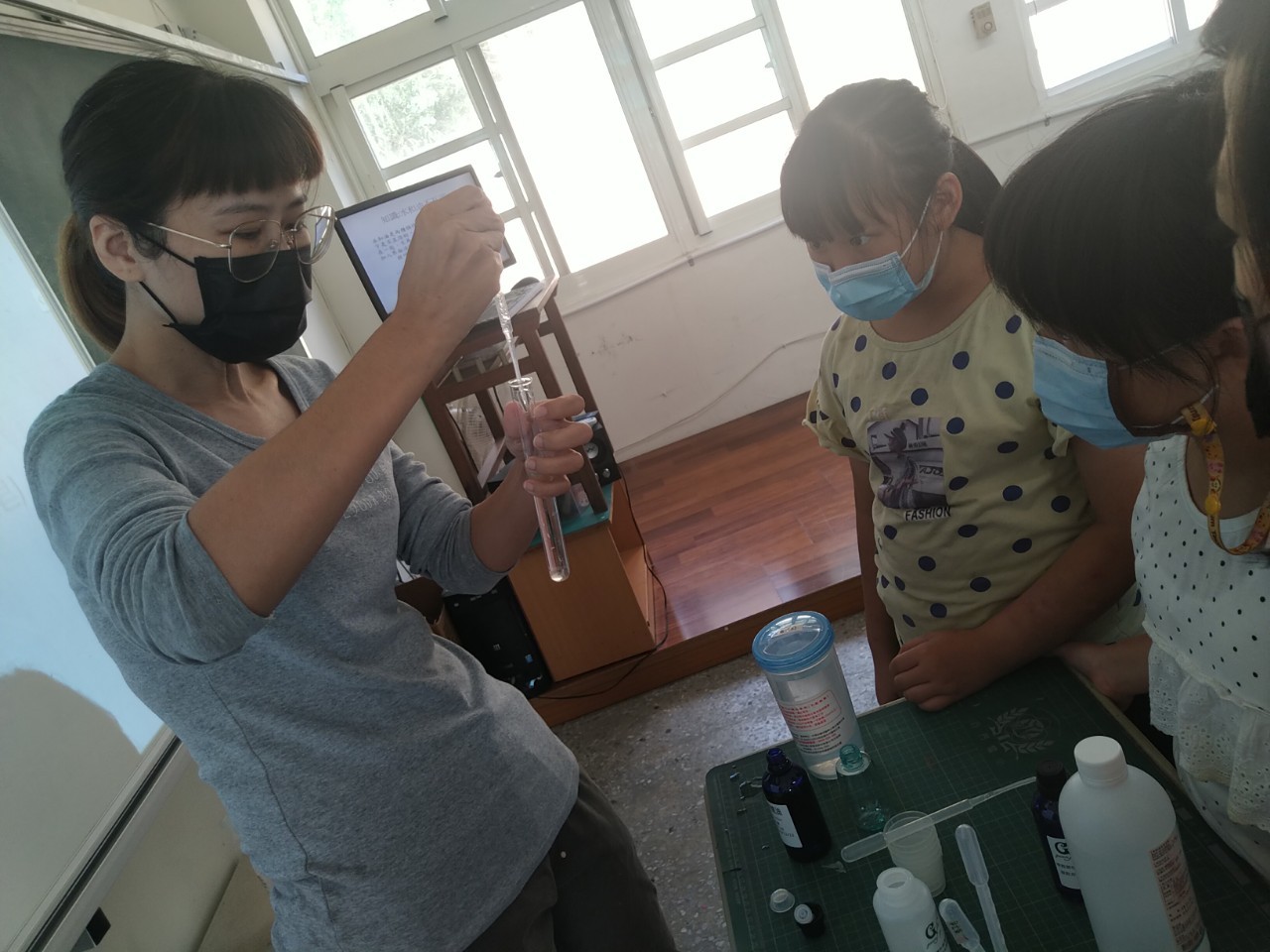 活動照片一：教師示範如何讓精油跟純水混在一起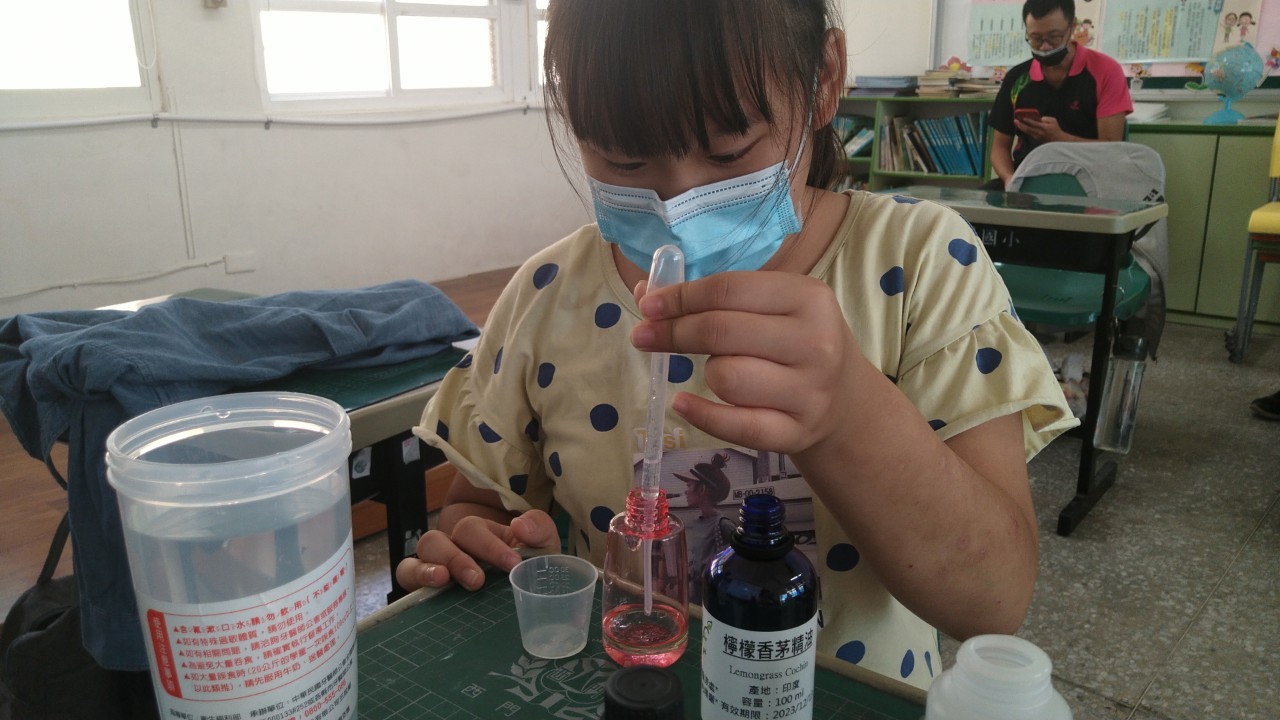 活動照片二：學生動手製作消毒防蚊液